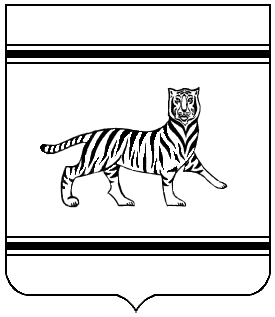 УПРАВЛЕНИЕ КУЛЬТУРЫПравительства  Еврейской автономной областиПРИКАЗ10.02.2017 г.                                                                                             	№ 20г. Биробиджан О проведении I (регионального) этапа Всероссийского конкурса детских художественных работ «Спасибо деду за Победу!»	В соответствии с положением о Всероссийском конкурсе детских художественных работ (живопись, фото) «Спасибо деду за Победу!», посвященного Победе советского народа в Великой Отечественной войне, утвержденным заместителем Министра культуры Российской Федерации     А. Ю. Маниловой 06.02.2017г., и в целях выявления и поддержки одаренных детей Еврейской автономной области ПРИКАЗЫВАЮ:	1. Организовать и провести с 13 февраля  по 10 марта  2017 года I региональный этап Всероссийского конкурса детских художественных работ «Спасибо деду за Победу!».2. Утвердить приложение о проведении регионального этапа и  состав конкурсной комиссии по отбору поступивших конкурсных работ для участия в финальном этапе Всероссийского конкурса «Спасибо деду за Победу!».3. Контроль за выполнением настоящего приказа возложить на Коряковцеву Н.Б.- главного специалиста – эксперта управления культуры правительства Еврейской автономной области.Начальник  управления                                                                       С. С. Тромса